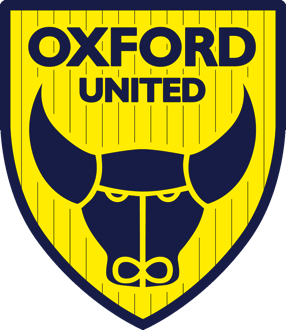 Oxford United FCAcademyPlayer Code of Conduct Form (Season 2019-2020)Prior to signing this document and registering the player at the Academy a full discussion has taken place and a agreement has been reached between the Oxford United Academy/the player and his/her parents/guardians regarding the educational, technical and match programme to the player by Oxford United.…………………………………………………………….. (The player) has the potential to become a footballer at the highest level and will be registered at the Oxford United Football AcademyBoth the player and his parents/guardians understand that the football club is committed to the player’s well-being, future development and realisation of potential however, that level of achievement can never be guaranteed.The following Code of Conduct has been developed to assist with the smooth running of the Academy and the health, safety and protection of the coaches, volunteers, parents, carers and players.  Please read the Code of Conduct carefully before signing the contract.In registering the player at its Academy, the club, the parent/carers and the player agree to the following Code of Conduct.The Academy agrees to ensure:All staff shall comply with the laws of the game, the rules of The Football Association and the rules of any competition which they participate in.  They shall not encourage or invite any person, including players and officials of the clubs, to act in breach of the game but shall take all reasonable steps to ensure that they comply with them.All staff shall use their best endeavours to ensure that they undertake at their Academy a fair and effective disciplinary & grievance policy applicable to players and other persons under their control and that it is applied consistently.All staff take all reasonable steps to ensure that players and other persons under their control accept and observe the authority and decisions of all officials.All staff shall take all possible steps to promote the reputation of association football for men and women and to prevent it being brought into disrepute.All staff must respect the rights, dignity and worth of every person and their ultimate right to be treated equitably and sensitively within the context of their activity and ability - regardless of age, gender, sex, race, marriage and civil partnership, cultural background, sexual orientation, religion & belief, disability, Pregnancy and maternity or political affiliation. The Academy will abide by The FA’s Equality Policy.All staff must place the well-being and safety of their players above all other considerations, including the development of performance.All staff must co-operate fully with other specialists e.g. officials, sports scientists, doctors and physiotherapists in the best interest of the player.Coaches and volunteers will not transport players to and from training, without the written consent of parents/carers.No coach shall embark in one-to-one discussion with an individual player unless in full view of other coaches and/or players.No staff member shall enter into a personal relationship with a player.No member of staff must never advocate or condone the use of prohibited drugs or other banned performance enhancing substances.All staff will agree to adhere to the Code of Conduct at all times.Parents/Carers agree to:Be responsible for ensuring their child arrives and is collected promptly (if a child is unable to attend the Academy for any reason or is going to be collected late, then the Coach or Lead Phase Coach or Academy Manager must be informed).Inform the coach or Lead Phase Coach or Academy Manager in advance if the designated parent/carer cannot collect a child.Set a good example to the Player/s.Always promote fair play and never condone violations of the Laws of the Game.Support the student without pressure - praise effort as well as performance.Recognise that the player’s involvement in football is primarily for his enjoyment.Adhere to the Academy Code of Conduct.Encourage and help the player to meet targets, including this code of conduct and the club rules for its Academy.Respect the opportunity given to the player and not to approach or permit any other person to approach any other football club during the currency of this registration with Oxford United as decreed by football league rules and regulations governing Football Academy`s Smoking is strictly prohibited inside the Academy or on any premises designated by the Club for training purposes. Smoking is also forbidden on Club premises prior to all games and also whilst travelling on the Team bus.At all times, Parents are expected to conduct themselves in the right and proper manner with pride in themselves, the Club, Parents shall at all times not act in any manner which is improper or brings them or the Club into disrepute, or a combination of, violent conduct, serious foul play, threatening, abusive, indecent or insulting words or behaviour.Players agree to:Arrive promptly for training and fixtures.Remove all jewellery prior to training and fixtures, for their own, and other players’ health and safety.Report all injuries sustained at the Academy, club, school, etc, to the coach or Lead Phase Coach or Academy Manager or Academy physiotherapist.Dress appropriately for training and match fixtures (including shin pads) at all times.At all times, Players are expected to conduct themselves in the right and proper manner with pride in themselves, the Club and their profession, and always make every effort to please the supporters of Oxford United Football Club. Players shall at all times act in the best interests of the Club and the game and shall not act in any manner which is improper or brings the Club or game into disrepute, or a combination of, violent conduct, serious foul play, threatening, abusive, indecent or insulting words or behaviour.Follow a lifestyle appropriate to development – spending leisure time positively:  eating, drinking, relaxing and sleeping sensibly.Adhere to the Academy’s Code of Conduct.Attend school regularly and punctually, complete school work as set and behave at school as at the AcademyPractice the techniques and skills taught by the coaches and attempt to apply these in matchesRegularly log on to PMA to access feedback and videos and to keep PMA up to date with Learning Objectives and Evaluations of the week. Any other breach of Code of conduct is to be dealt with at the Academy discretion.We, the undersigned, agree to the Academy Code of Conduct.Name: ……………………………………………………… Authorised Club SignatorySignature: ……………………………………………………Name: ………………………………………………………… PlayerSignature: ……………………………………………………..Name: ………………………………………………………… Parent / CarerSignature: …………………………………………………